Среди многочисленных услуг, оказываемых населению в индустрии красоты, выделяются косметические и косметологические услуги.В чем различие между данными услугами?          Косметическая услуга - это услуга по уходу за кожей лица и тела путем физического и химического воздействия с использованием средств декоративной косметики.  Косметические услуги относятся к категории бытовых, их результат – чисто эстетическое улучшение внешности. Кожный покров при этом не нарушается, нет серьезного воздействия ни на кожный покров, ни на сам организм. Оказание косметических услуг  регулируется Постановлением Правительства РФ от 21.09.2020 N 1514 "Об утверждении Правил бытового обслуживания населения". К основным косметическим (бытовым) относятся следующие услуги:- макияж;- окраска бровей и ресниц, коррекция формы бровей, наращивание ресниц, завивка ресниц;- косметические маски;- эстетический массаж (СПА-массаж) и пр. Особенностью эстетического массажа является его целевое назначение. Если массаж направлен исключительно на омоложение и коррекцию проблемных зон (без целей  оздоровления, профилактики и лечения заболеваний) и осуществляется с использованием исключительно косметических средств (без применения медицинских изделий, лекарственных препаратов) или без таковых, данную услугу можно отнести к косметической.Косметологические (медицинские) услуги относятся к медицинским услугам и оказываются только при наличии лицензии на медицинскую деятельность.Порядок оказания медицинской помощи по профилю «Косметология» утвержден Приказом Минздравсоцразвития России от 18.04.2012г. № 381н.Информация о номере, дате регистрации лицензии на осуществление медицинской деятельности, перечне оказываемых услуг, наименовании, адресе, места нахождения и телефона выдавшего ее лицензирующего органа должна быть размещена на информационном стенде, а также сайте организации.Оказание данных услуг без лицензии является правонарушением, ответственность за которое установлена  ст. 14.1. Кодекса об административных правонарушениях РФ. Работать  врачом - косметологом может  только  специалист, соответствующий квалификационным требованиям к специалистам с высшим медицинским  образованиемКосметологические услуги – это комплекс лечебно-диагностических и реабилитационных мероприятий, направленных на сохранение или восстановление структурной целостности и функциональной активности покровных тканей человеческого организма (кожи и ее придатков, подкожной жировой клетчатки и поверхностных мышц).К косметологическим (медицинским) услугам относятся:- депиляция;- косметологическая чистка лица;- медицинский массаж, криомассаж (холодное воздействие на ткани организма);- пирсинг, дермапигментация (перманентный татуаж);- инъекции препаратов ботокс;- аппаратные методы лечения в косметологии,- проведение деструкции в составе покровных тканей - инновационная технология удаления доброкачественных новообразований с помощью лазера,    - лечение волос,    - лечение болезней ногтей  и  др.Советы потребителямПри заключении договоров на оказание косметологических и косметических услуг рекомендуем обратить внимание на следующие моменты: - имеющееся образование и практический опыт исполнителя;- отзывы посетителей салона; - наличие лицензии у косметологического кабинета;Вся информация об услугах предоставляется в доступной для потребителя форме.Если потребителю оказана некачественная услуга, то он вправе потребовать безвозмездного устранения недостатков оказанных услуг, уменьшения цены или возмещения понесенных расходов по устранению недостатков услуг. - Косметологические услуги оказываются только при наличии информационного добровольного согласия потребителя.- Потребитель вправе отказаться от исполнения договора на оказание косметологических услуг в любое время при условии оплаты исполнителю лишь фактически понесенных им расходов, связанных с исполнением обязательств по заключенному договору. При этом, потребитель вправе запросить информацию у исполнителя о подтверждении понесенных расходов.Обратите  внимание!  Зачастую дорогостоящие косметологические услуги могут предоставляться потребителю в кредит, т.е. с участием заемных денежных средств, предоставляемых кредитными организациями.Расторжение договора на оказание косметологических услуг не влечет автоматического расторжения кредитного договора. Исполнитель, допустивший нарушения прав потребителя, несет ответственность перед ним в том числе и в размере уплаченных процентов по кредитному договору на момент расторжения договора оказания косметологических услуг.  Информация подготовлена специалистом консультационного пункта для потребителей  по защите прав потребителей филиала ФБУЗ «Центр гигиены и эпидемиологии в Иркутской области» в Нижнеудинском районе Ждем вас по адресам:ФБУЗ «Центр гигиены и эпидемиологии в Иркутской области» 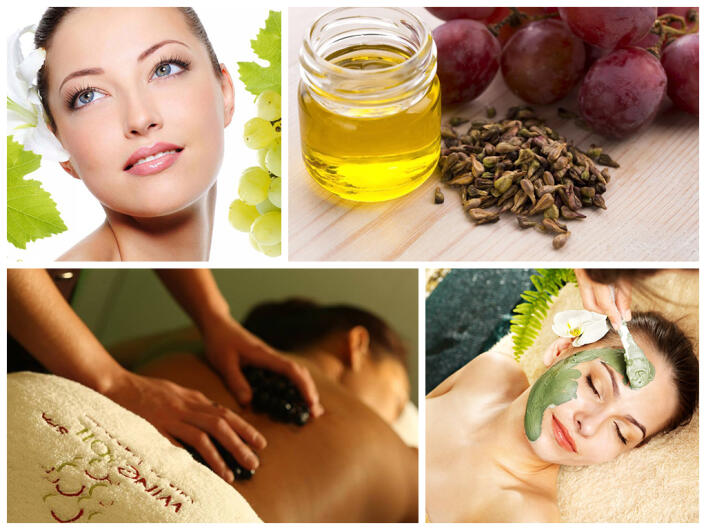 Косметические и косметологические услугиКонсультационный центр и  пункты по защите прав потребителейг.Иркутск, ул.Трилиссера, 51,   8(395-2)22-23-88  Пушкина, 8,   8(395-2)63-66-22 zpp@sesoirk.irkutsk.ru. г.Ангарск, 95 кв. д.17   тел.8(395-5) 67-55-22 ffbuz-angarsk@yandex.ruг.Усолье-Сибирское, ул.Ленина, 73                           тел.8(395-43) 6-79-24 ffbuz-usolie-sibirskoe@yandex.ruг.Черемхово, ул.Плеханова, 1, тел.8(395-46) 5-66-38; ffbuz-cheremxovo@yandex.ruг.Саянск, мкр.Благовещенский, 5а, тел.8(395-53) 5-24-89;  ffbus-saynsk@yandex.ruп.Залари (обращаться в г.Иркутск, г.Саянск)г.Тулун,     ул.Виноградова, 21, тел. 8(395-30) 2-10-20; ffbuz-tulun@yandex.ruг.Нижнеудинск, ул.Энгельса, 8                                    тел.8(395-57)7-09-53, ffbuz-nizhneudinsk@yandex.ru, г.Тайшет,ул.Старобазарная, 3-1н ,                                         тел. 8(395-63) 5-35-37; ffbuz-taishet@yandex.ruг.Братск,  ул.Муханова, 20 , тел.8(395-3)42-57-50, ffbuz-bratsk@yandex.ruг.Железногорск-Илимский, (обращаться в г.Иркутск, г.Усть-Кут)г.Усть-Илимск, лечебная зона, 6                                        тел.8(395-35) 6-44-46;ffbuz-u-ilimsk@yandex.ruг.Усть-Кут, ул.Кирова, 91, тел.8(395-65) 5-26-44;  ffbuz-u-kut@yandex.ruп.Усть-Ордынский, (обращаться в г.Иркутск)